Banded 80” Track Style instructions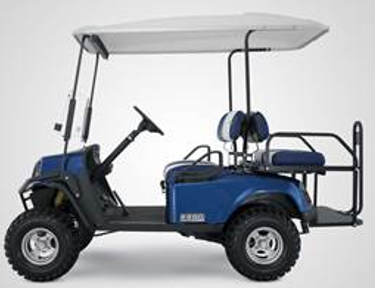 Remove the windshield and wrap the sleeves around the from windshield frame. it has the zipper sleeve design – the sleeves are zipped to the enclosure sidesZip the side panel to the sleeve Slide the track on to the bead of the enclosure with the “C” channel facing down and to the outside of the car.The flat part if the track will have to slide on the inside edge of the top so only the “C” channel can be seen. Use the self-tapping screws to attach to the inner band of the top.Repeat this process for the other side.The rear track will affix to the rear inside lip of the top with the “C” channel facing down and to the outside of the car so only the “C” channel can be seen. Slide the rear panel in place and zip to the sides**Note – you may have to notch the aluminum track when sliding it between the top supports and the top itself**